	КАРАР                                                                       РЕШЕНИЕ             06 июля  2016 й.                        №  92                         06 июля  2016 г.О повестке дня одиннадцатого заседания Совета сельского поселения Максим - Горьковский сельсовет муниципального района Белебеевский район  Республики Башкортостан В соответствии с Федеральным законом «Об общих принципах организации местного самоуправления в Российской Федерации», Уставом сельского поселения Максим - Горьковский сельсовет муниципального района Белебеевский район  Республики Башкортостан и Регламентом Совета сельского поселения Максим – Горьковский сельсовет муниципального района Белебеевский район  Республики Башкортостан Совет сельского поселения Максим - Горьковский сельсовет муниципального района Белебеевский район  Республики Башкортостан РЕШИЛ:Включить в повестку дня одиннадцатого заседания Совета   сельского поселения Максим - Горьковский сельсовет муниципального района Белебеевский район  Республики Башкортостан следующие вопросы:         1. О внесении изменений и дополнений  в Устав сельского поселения Максим – Горьковский сельсовет муниципального района Белебеевский район Республики Башкортостан;            2. Об утверждении отчета об исполнении бюджета сельского поселения  Максим – Горьковский сельсовет муниципального района Белебеевский район Республики Башкортостан за 2015 год»;           3. О внесении изменений в решение Совета сельского поселения Максим-Горьковский сельсовет муниципального района Белебеевский район Республики Башкортостан от 25 декабря 2015 года № 44 «О бюджете сельского поселения Максим-Горьковский сельсовет муниципального  района Белебеевский район Республики Башкортостан на 2016 год и на плановый период 2017 и 2018 годов»;           4. «Об утверждении Положения о порядке сообщения муниципальными служащими  и иными лицами замещающие муниципальные должности Администрации сельского поселения Максим - Горьковский сельсовет муниципального района Белебеевский район Республики Башкортостан о возникновении личной заинтересованности при исполнении должностных обязанностей, которая приводит или может привести к конфликту интересов»; 5. Об утверждении Положения «О проверке достоверности и полноты сведений о доходах, расходах, представляемых гражданами, претендующими на замещение должности муниципальной службы, и муниципальными служащими Администрации сельского  поселения Максим-Горьковский  сельсовет муниципального района Белебеевский район Республики Башкортостан, и соблюдения муниципальными служащими требований к служебному поведению»;   6. Об утверждении Положения о комиссии по соблюдению требований к служебному поведению лиц, замещающих муниципальные должности в Администрации сельского поселения Максим-Горьковский сельсовет муниципального района Белебеевский район Республики Башкортостан, и урегулированию конфликта интересов;            7.  Об утверждении Положения о порядке проведения конкурса на замещение должностей муниципальной службы в Администрации сельского поселения Максим-Горьковский  сельсовет муниципального района Белебеевский район Республики Башкортостан           8. Об участии сельского поселения Максим - Горьковский сельсовет муниципального района Белебеевский  район Республики Башкортостан в Программе поддержки местных инициатив в с. ЦУП им. М.Горького по капитальному ремонту водопровода в д. Русская-Швейцария.              9. Разное Вносит председатель Совета сельского поселения Максим – Горьковский     сельсовет муниципального района Белебеевский район Республики Башкортостан Красильникова Н.К.     Председатель Совета                                                       Н.К. Красильникова    БАШКОРТОСТАН   РЕСПУБЛИКА3ЫБ2л2б2й районы муниципаль райлныны8Максим-Горький ауыл  Советы ауыл  бил2м23е  Советы.Горький ис. ПУЙ ауылы, Бакса  урамы, 3          Тел. 2-07-40, факс: 2-08-98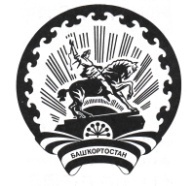 РЕСПУБЛИКА   БАШКОРТОСТАНСовет  сельского поселенияМаксим – Горьковский  сельсоветмуниципального района  Белебеевский район452014, с. ЦУП им. М, Горького, ул. Садовая, д.3         Тел. 2-08-98, факс: 2-08-98